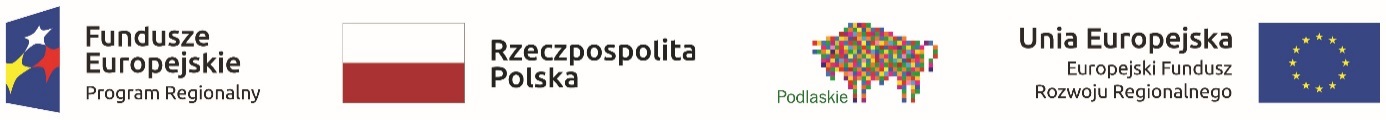 Dotyczy Projektu WND-RPPD.08.04.01-20-0083/20  pn.” Poprawa sytuacji epidemiologicznej w związku z zagrożeniem spowodowanym przez koronawirus SARS-CoV-2 na terenie województwa podlaskiego”Projekt współfinansowany jest przez Unię Europejską ze środków Europejskiego Funduszu Rozwoju Regionalnego w ramach Regionalnego Programu Operacyjnego Województwa Podlaskiego na lata 2014-2020.Głównym celem wyznaczonym dla projektu jest wzrost bezpieczeństwa zdrowotnego mieszkańców województwa podlaskiego poprzez poprawę sytuacji epidemiologicznej w związku z zagrożeniem spowodowanym przez koronawirus SARS-CoV-2Zakres rzeczowy projektu:W ramach projektu przewidziano zakup sprzętu, aparatury i wyposażenia medycznego. Wszystkie zaplanowane zakupy wynikają wprost z aktualnej sytuacji epidemiologicznej i są stricte skierowane na poprawę sytuacji w związku z koronawirusem SARS-CoV-2. W ramach projektu przewidziano zakup min.:Zakupiony sprzęt, aparatura i wyposażenie będą zainstalowane na Oddziale Obserwacyjno-Zakaźnym, SOR, Oddziale Chorób Płuc i Bloku Porodowym. Wszystkie zakupywane wyroby medyczne będą wykorzystywane na potrzeby udzielania świadczeń opieki zdrowotnej ze środków publicznych w zakresie zbieżnym z zakresem projektu, zakupy są uzasadnione z punktu widzenia rzeczywistego zapotrzebowania (sprzęt, aparatura i wyposażenie, w tym ilość i parametry, są adekwatne do zakresu udzielanych świadczeń opieki zdrowotnej).Zakupione środki ochrony osobistej będą wykorzystywane na potrzeby wszystkich komórek organizacyjnych szpitala, zgodnie z bieżącym zapotrzebowaniem. Ich wykorzystanie zapewni wyższe bezpieczeństwo personelu w trakcie realizowanych procedur diagnostyczno-leczniczych.Źródła finansowania projektu:Działania projektu są w pełni wykonalne pod kątem finansowym. Okres realizacji projektu (zakres rzeczowy projektu): od 01.04.2020 r. do 30.11.2020 r.NazwaIlośćZestaw do bronchoskopii: viedobronchoskop diagnostyczny HDTV, tor wizyjny HDTV, kolumna/wózek, sterownik i karta video, videobronchoskop ultrasonograficzny EBUS HDTV, USG klasy premium kompatybilny z EBUS1Urządzenie medyczne umożliwiające w sposób nieinwazyjny oczyszczanie dróg oddechowych - asystor oddechu2Respirator stacjonarno-transportowy z wyposażeniem10Videolaryngoskop z wyposażeniem2USG przenośne z wyposażeniem1Urządzenie do dekontaminacji z wyposażeniem1Urządzenie do pomiaru stężenia hemoglobiny we krwi oraz pulsu10Urządzenie do inhalacji ciągłej 24/710Urządzenie do bezkontaktowego pomiaru temperatury ciała20Ssak elektryczny3Monitor parametrów życiowych do izolatek6Centrala monitorująca do monitorów parametrów życiowych1Monitoring wizyjny pacjentów z centralą w dyżurce pielęgniarskiej (system 6 kamer)1USG przenośne z dwiema sondami Covex i endowaginalną1Pompa infuzyjna objętościowa2Kardiotokograf z możliwością monitorowania matki i pacjentki (RR, tętno, saturacja, pomiar temperatury, EKG)1Detektor tętna płodu1Zestaw do sprzątania z wózkiem domycia podłóg1NazwaNazwaIlośćZestaw ochrony osobistej - gogle + przyłbice ochronne500500Maska FFP3- szt.50005000Kombinezon ochronny – szt.500500Łączna wartość kosztów kwalifikowanych działań przewidzianych w ramach projektu2 358 757,50Wartość dofinansowania ze środków EFRR oraz budżetu państwa2 122 881,75Wkład własny235 875,75